Opening en agenda vast stellen – Welkom MichelNotulen 21-05-2019 (zie bijlage)  en mededelingen 15 min. Miloe contact Freekids15 min. Schoolplan (opbrengsten cito en verbeterplan schoolprestaties)15  min. Ouderbeleid Verder zonder BG 15 min. Taakverdeling – taakbelasting 15 min. Ouderraad Rondvraag‘open’ agenda punten (nog te doen): GMR punten: geen notulenJaarplan januari: ARBO en verzuim Jaarplan mei: evaluatie klachtenregeling Communicatieplan (intern en extern) 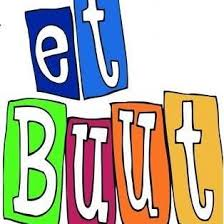 Agenda MR vergadering